Unidad 9. ¿Me puede indicar…?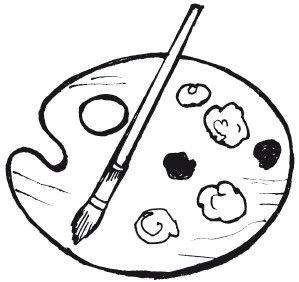 1. Rodea los verbos del texto.El artista pinta sus cuadros con colores muy tristes. Mezcla gris con azul, negro con verde y blanco con marrón. Este artista siempre utiliza pinceles muy pequeños y los limpia con un líquido amarillento.2. Busca verbos en infinitivo y clasifícalos.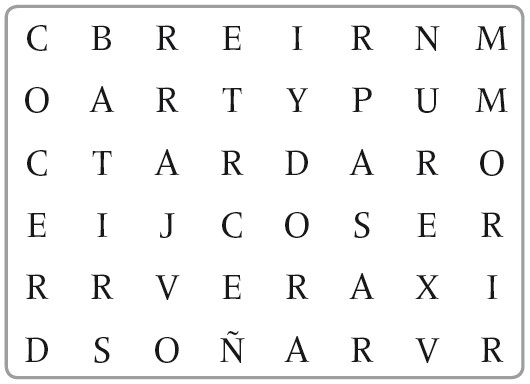 3. Escribe oraciones con los verbos que se indican.Verbo en primera persona del singular (cantar)  _________________________________________________________________________Verbo en segunda persona del singular (vivir)  ________________________________________________________________________Verbo en tercera persona del singular (jugar)  _________________________________________________________________________Verbo en primera persona del plural  (comer) __________________________________________________________________________Verbo en segunda persona del plural  (estudiar) _________________________________________________________________________Verbo en tercera persona del plural (construir)  ______________________________________________________________________________4. Completa estas palabras con b o v.atrapa___ais 		ser___icioperci___ió 		su___idaimagina___a		hir___iendoconvi___ir 		escri___íamos5. Lee esta reclamación y responde a las preguntas. ¿Quién escribe la reclamación?________________________________________________________¿A quién va dirigida la reclamación?________________________________________________________¿Por qué la presenta?________________________________________________________________________________________________________________¿Qué compensación solicita?________________________________________________________6.Rodea las parejas de palabras heterónimas.yerno – nuera                     niño – niña                    primo – primahombre – mujer	       toro – vaca		pato – pata7. Relaciona las formas verbales con su infinitivo. 												 Terminados en -arTerminados en -erTerminados en -irReclamación a la empresa Vuelos AlerónReclamación a la empresa Vuelos AlerónReclamación a la empresa Vuelos AlerónReclamación a la empresa Vuelos AlerónNombre y apellidos:Markus García MüllerMarkus García MüllerMarkus García MüllerDomicilio:c/ La Rosa Blanca, 26. Alcalá de Henares.c/ La Rosa Blanca, 26. Alcalá de Henares.c/ La Rosa Blanca, 26. Alcalá de Henares.Correo electrónico:markusgm@mailyou.esmarkusgm@mailyou.esmarkusgm@mailyou.esTeléfono:564 265 986Fecha:21/04/2015El pasado viernes 17 de abril debía volar de Madrid a Hamburgo haciendo escala en París. El primer avión, de Madrid a París, salió con dos horas de retraso. Cuando llegué a París, mi segundo avión ya había despegado. Tuve que esperar a que saliera un nuevo avión con destino a Hamburgo, pero no había ninguno hasta el día siguiente. Como consecuencia, llegué tarde a la boda de mi hermano. No pude presenciar la ceremonia ni disfrutar del banquete con mis familiares y amigos. Por lo tanto, solicito la devolución del importe de mis billetes y que se me compense con una indemnización por los problemas sufridos.El pasado viernes 17 de abril debía volar de Madrid a Hamburgo haciendo escala en París. El primer avión, de Madrid a París, salió con dos horas de retraso. Cuando llegué a París, mi segundo avión ya había despegado. Tuve que esperar a que saliera un nuevo avión con destino a Hamburgo, pero no había ninguno hasta el día siguiente. Como consecuencia, llegué tarde a la boda de mi hermano. No pude presenciar la ceremonia ni disfrutar del banquete con mis familiares y amigos. Por lo tanto, solicito la devolución del importe de mis billetes y que se me compense con una indemnización por los problemas sufridos.El pasado viernes 17 de abril debía volar de Madrid a Hamburgo haciendo escala en París. El primer avión, de Madrid a París, salió con dos horas de retraso. Cuando llegué a París, mi segundo avión ya había despegado. Tuve que esperar a que saliera un nuevo avión con destino a Hamburgo, pero no había ninguno hasta el día siguiente. Como consecuencia, llegué tarde a la boda de mi hermano. No pude presenciar la ceremonia ni disfrutar del banquete con mis familiares y amigos. Por lo tanto, solicito la devolución del importe de mis billetes y que se me compense con una indemnización por los problemas sufridos.El pasado viernes 17 de abril debía volar de Madrid a Hamburgo haciendo escala en París. El primer avión, de Madrid a París, salió con dos horas de retraso. Cuando llegué a París, mi segundo avión ya había despegado. Tuve que esperar a que saliera un nuevo avión con destino a Hamburgo, pero no había ninguno hasta el día siguiente. Como consecuencia, llegué tarde a la boda de mi hermano. No pude presenciar la ceremonia ni disfrutar del banquete con mis familiares y amigos. Por lo tanto, solicito la devolución del importe de mis billetes y que se me compense con una indemnización por los problemas sufridos.viviste coméis jugaba correremos  jugar  comer  correr  vivir  jugamos corréis vivirás comí